Comment aborder les situations-problèmes :jeu de l’autobusDans cet autobus, il y a 10 places : des enfants montent et descendent du bus, combien sont-ils dans le bus ? combien y-a-il de places libres ? Deux enfants descendent, y-a-t-il plus ou moins d’enfants dans le bus ? faut-il ajouter ou retirer 2 du nombre de places occupées ? et du nombre de places libres ?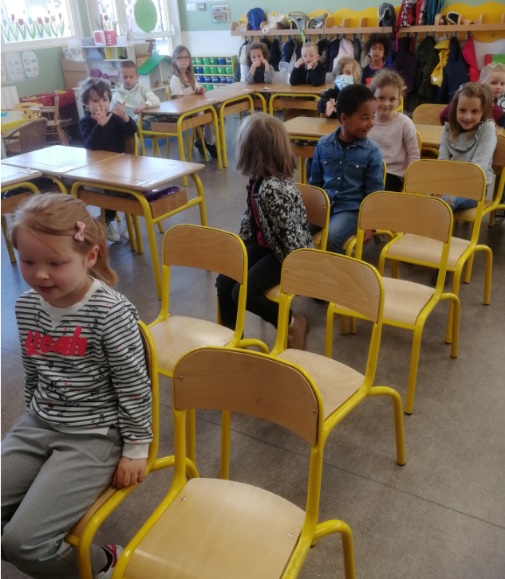 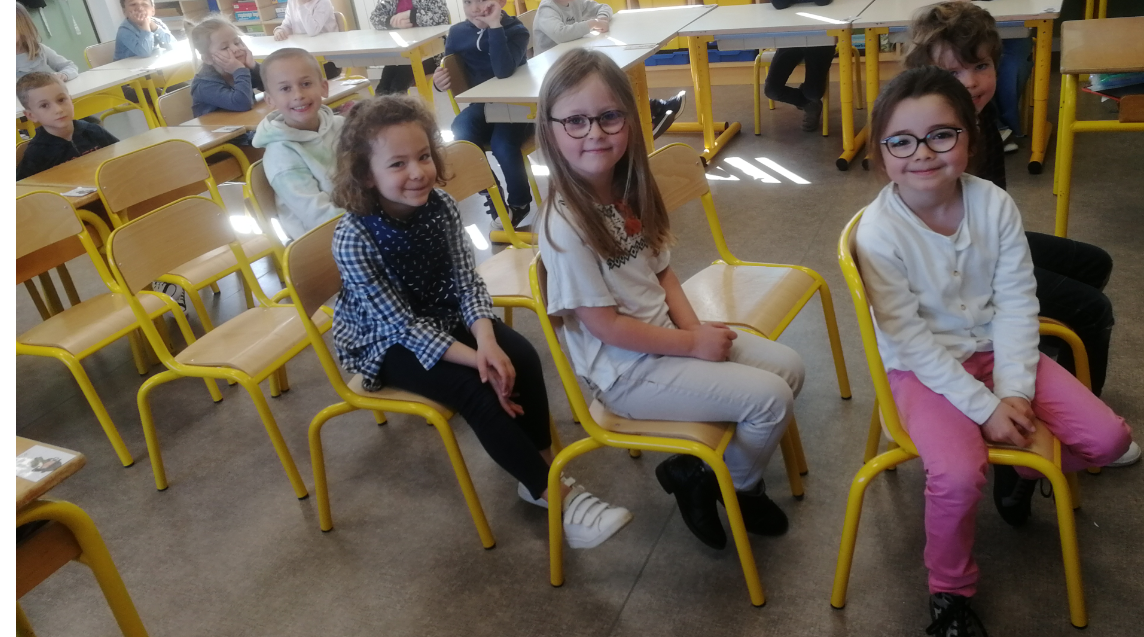 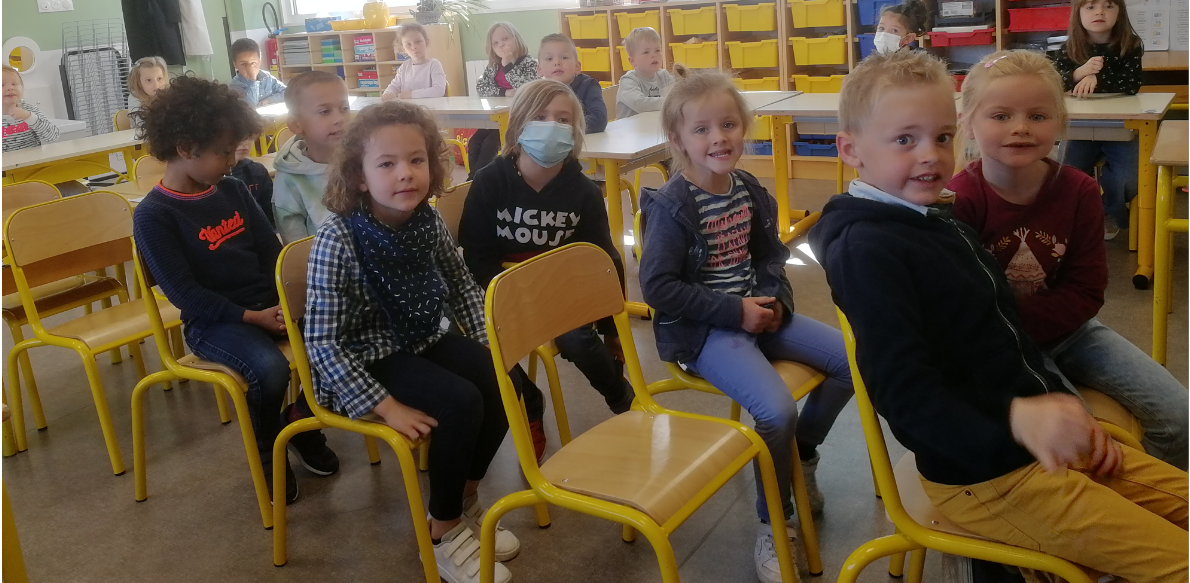 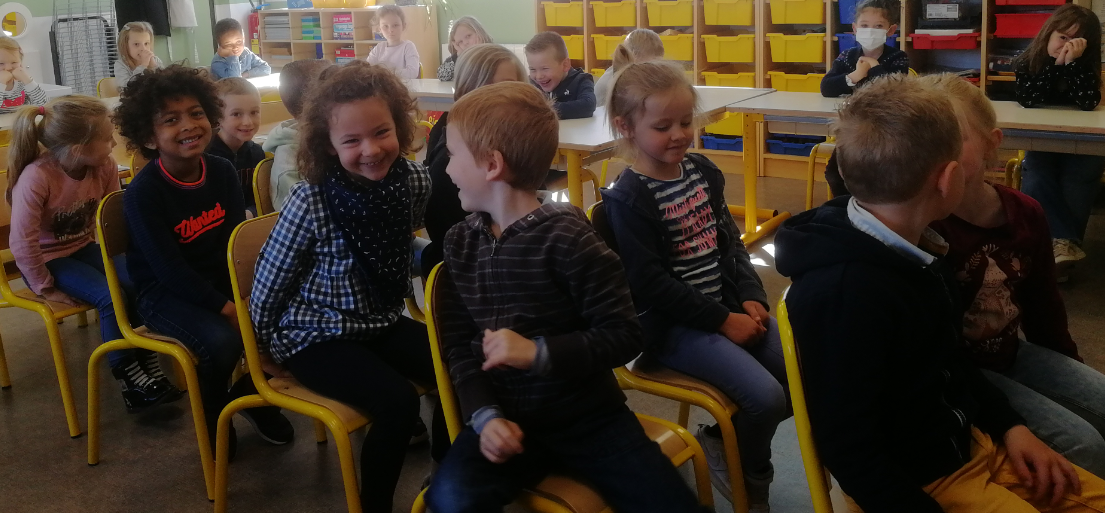 